						Poręba, 15.06.2020r.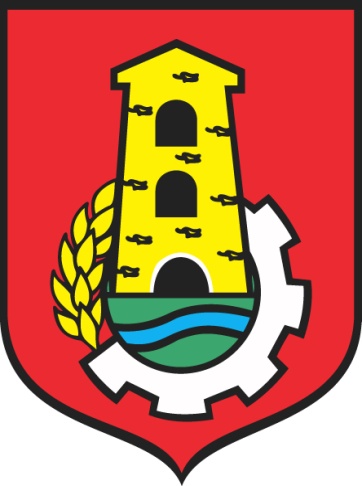 O G Ł O S Z E N I EDziałając w oparciu o wytyczne otrzymane z Centralnego Biura Spisowego Ogłaszam nabór na rachmistrzów terenowych celem dokonania spisu gospodarstw rolnych, które zgodnie z ustawą o powszechnym spisie rolnym z dnia 31 lipca 2019r. (Dz.U.2019.1728 z dnia 2019.09.10) w 2020r. podlegają spisaniu.Zgodnie z art. 20 ust.1 i 4 ww. ustawy nabór kandydatów na rachmistrzów terenowych jest naborem otwartym i konkurencyjnym, a osoby zgłaszające  swoje kandydatury do pełnienia funkcji rachmistrza terenowego w Powszechnym Spisie Rolnym w 2020r. , powinny spełniać nw. Wymagania :być osobą pełnoletnią ,zamieszkiwać na terenie danej gminy,posiadać , co najmniej średnie wykształcenie,posługiwać się językiem polskim w mowie i piśmie,nie być skazanym prawomocnym wyrokiem za umyślne przestępstwo lub umyślne przestępstwo skarbowe.Informacje ważne dla osób składających oferty:
1) kandydat na rachmistrza musi przejść szkolenie, zakończone egzaminem testowym,
2) rachmistrz terenowy wykonuje czynności w ramach prac spisowych, za które otrzymuje wynagrodzenie zgodnie z art. 21 ust. 3 pkt. 2 ustawy o powszechnym spisie rolnym w 2020 r.
TERMIN SKŁADANIA OFERT: od 15 czerwca 2020 r do 8 lipca 2020 r.Wymagane dokumenty:
1)    Zgłoszenie swojej kandydatury z podaniem:  
– imienia i nazwiska,
– adresu zamieszkania,
– telefonu,
– adresu email.
2)    Oświadczenie o spełnianiu wymagania pkt. 1-4 kandydata na rachmistrza terenowego składa pod rygorem odpowiedzialności karnej za składanie fałszywych oświadczeń. Oświadczenie winno zawierać klauzulę o treści: „Jestem świadomy odpowiedzialności karnej za złożenie fałszywego oświadczenia” (oświadczenie w załączeniu).
3)    Oświadczenie o spełnianiu wymogu niekaralności, składane pod rygorem odpowiedzialności karnej za składanie fałszywych oświadczeń (oświadczenie w załączeniu).
Miejsce składania ofert:
Wymagane dokumenty należy składać osobiście na kancelarii  Urzędu Miasta Poręba w godzinach pracy Urzędu lub pocztą na adres Urzędu Miasta Poręba ul. Dworcowa 1, 42-480 Poręba lub przez profil zaufany  na adres : sod@umporeba.pl  lub bezpośrednio na adres skrzynki e-puap     /4wk4pa24fo/pisma z dopiskiem: Nabór na rachmistrza terenowego – Powszechny spis rolny 2020 r.” (decyduje data faktycznego wpływu do Urzędu).Uwagi:   
Dokumenty, które wpłyną po wyżej określonym terminie nie będą rozpatrywane.								Burmistrz Miasta Poręba									Ryszard Spyra 